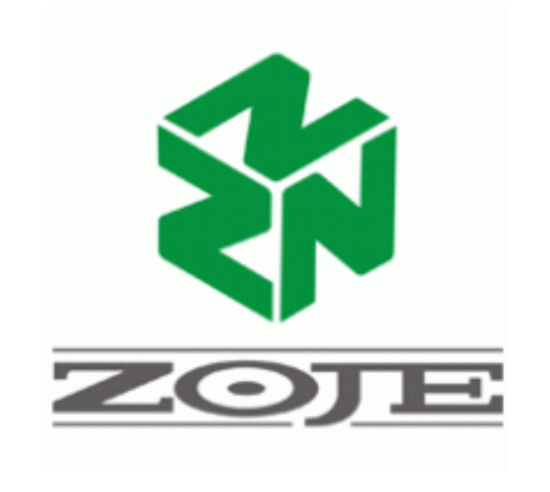 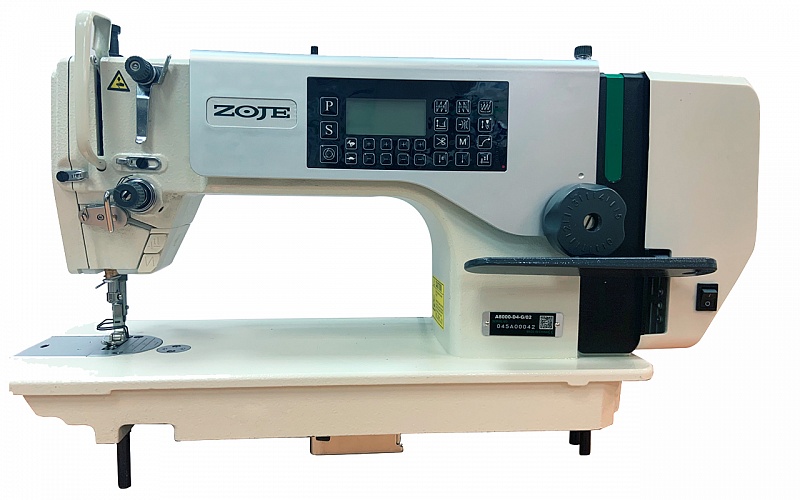 ZOJE A8000-D4-G/02,  ZOJE A8000-D4-5G/02ZOJE A8000-D4-НG/02Инструкция по эксплуатацииДанное руководство по эксплуатации служит для ознакомления с машиной и для использования ее возможностей применения по назначению. Данное руководство по эксплуатации содержит важные указания для безопасного, надлежащего и экономичного управления промышленной швейной машиной. Соблюдение данных указаний поможет избежать травмы, сократить расходы на ремонт и использование машины, а также продлить срок ее службы. Данное руководство соответствует предписаниям на основе имеющихся национальных предписаний по предупреждению несчастных случаев и защите окружающей среды. Данное руководство по эксплуатации должно постоянно находиться на месте эксплуатации промышленной швейной машины. Каждый оператор, работающий за промышленной швейной  машиной, обязан прочитать данное руководство по эксплуатации. Управлением, окончательным монтажом, устранением неполадок в процессе работы, уборкой отходов производства, уходом( Техническим уходом, осмотром, наладкой) и транспортировкой промышленной швейной машины может заниматься только уполномоченный персонал. Оператор обязан как минимум один раз за смену проверять машину на наличие видимых повреждений, которые будут угрожать безопасному использованию промышленной швейной машины. Если повреждения будут найдены, о них необходимо сразу сообщить. Промышленная швейная машина всегда должна находиться в исправном состоянии. Запрещен демонтаж и вынос с производства приспособлений для безопасности. Демонтаж приспособлений для безопасности разрешен при сборке, ремонте или техническом обслуживании машины. После завершения вышеперечисленных работ, следует незамедлительно установить приспособления для безопасности. За повреждения в промышленной швейной машине, в результате самостоятельных изменений на ней, производитель не несет ответственности. Поверхность, помеченная знаками предупреждения, является зоной постоянной опасности. Например, опасность защемления, порезки, удара. Пожалуйста, соблюдайте все предписания по безопасной эксплуатации промышленной швейной машины!Общие указания по безопасностиНесоблюдение следующих указаний по безопасности может привести к телесным повреждениям или к поломке промышленной швейной машины.1. Ввод машины в эксплуатацию разрешается только после ознакомления с прилагаемой к ней инструкцией по эксплуатации и только уполномоченному персоналу, прошедшему соответствующее обучение.2. Перед вводом машины в эксплуатацию, прочитайте также указания по мерам безопасности и руководство по эксплуатации двигателя.3. Запрещается использование промышленной швейной машины не по прямому назначению и/или без устройств безопасности и в ненадлежащих условиях.4. При замене швейных инструментов (иглы, лапки, игольной пластины, челнока, шпульного колпачка и т.д), при заправке нити, при проведении работ по техническому обслуживанию или при покидании рабочего места, необходимо отключить питание промышленной швейной машины, выключив главный выключатель или вытащив вилку провода питания из розетки.5. Ежедневные работы по техническому обслуживанию разрешается выполнять только уполномоченному персоналу, прошедшему соответствующее обучение.6. Ремонт и специальное техническое обслуживание промышленной швейной машины разрешается выполнять только уполномоченному персоналу, прошедшему соответствующее обучение.7. При проведении работ по ремонту или техническому обслуживанию пневматических устройств, необходимо отключить машину от  пневматической сети, предварительно уменьшив давление на узле подготовки воздуха. Исключения допустимы только при проведении работ по юстировке и проверки функций уполномоченным персоналом, прошедшим соответствующее обучение.8. Работы на электрических устройствах разрешается выполнять только квалифицированным специалистам-электрикам.9. Запрещается проведение работ на деталях и устройствах, находящихся под напряжением.10. Переоборудование или изменения промышленной швейной машины разрешается только при четком соблюдении всех соответствующих предписаний по технике безопасности.11. Для ремонтных работ используйте запасные части, допущенные нами для использования.12. Провод питания должен быть оснащен вилкой в соответствии с нормами страны, где используется машина. Для этого необходимы квалифицированные специалисты.Описание машиныZOJE A8000-D4-G/02 - Одноигольная, прямострочная швейная машина челночного стежка с нижним двигателем ткани, со встроенным в корпус энергосберегающим двигателем и кнопочным пультом управления: «все в одной», с автоматическими функциями: закрепки, обрезки, подъема лапки, механизмом фиксирования верхней нити, регулировкой позиции иглы и возможностью пошагового шитья предназначена для пошива легких и средних тканей.Достоинства машиныНовый дизайн, продуманная конструкция и высокая производительность за счет скорости шитья до 5000 об/мин.Тихая работа, без шума и неблагоприятной вибрации.Более эффективное энергосбережение до 70%, плавный и быстрый набор скорости за счет новой конструкции крепления мотора на главный вал.Блок управления встроен в голову, имеет качественный кнопочную панель управления, удобный в эксплуатации. Регулировки осуществляются на панели управления, которая находится прямо перед глазами.Светодиодный светильник, который освещает поле шитья с двух сторон, с регулятором света.Идеальное качество шитья изделий для разных тканейПростота в обслуживании и переналадке на другие материалы.Высокая надежность шьющих механизмов машины.USB порт.Технические характеристикиЭлектронная часть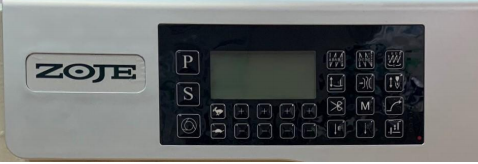 Пульт управления.Описание кнопокВосстановление заводских настроекНаходясь в главном меню, удерживайте  для восстановления заводских настроек.
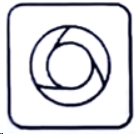 Настройка значения параметраНажмите P для перехода в список параметров. Используйте кнопки + и – для нахождения номера параметра, значение которого хотите изменить. После нахождения номера параметра, выберите его кнопкой S. С помощью кнопок + и -, выберите значение параметра и сохраните его кнопкой S. Нажмите кнопку P для выхода в главное меню.

Список параметров
Таблица ошибокТип стежка Челночный.Тип материалаСредние, Легкие.Длина стежка 5 мм.Модель иглыDBX1/DBX5 № 75-110Максимальная высота подъема прижимной лапки5.5/13 мм.Максимальная скорость шитья5000 об/мин.Количество игл1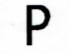 Кнопка открытия/закрытия меню параметров.Нажмите эту кнопку для перехода в меню параметров. После настройки нужных параметров, нажмите эту кнопку для выхода и меню параметров.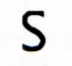 Кнопка выбора настраиваемого параметра/ Сохранения значения параметра.  Находясь в меню параметров, нажмите эту кнопку после выбора параметра, который хотите изменить. После выбора значения параметра, нажмите эту кнопку для сохранения значения параметра.+Кнопка увеличения значения параметра.Нажмите, чтобы увеличить значение параметра.-Кнопка уменьшения значения параметра.Нажмите, чтобы уменьшить значение параметра.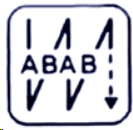 Настройка закрепки в начале шитья.1 нажатие- одинарная закрепка, 2 нажатие – двойная закрепка, 3 нажатие – 2 двойные закрепки, 4  нажатие – закрепка выключена.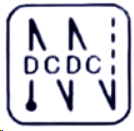 Настройка закрепки в конце шитья.1 нажатие- одинарная закрепка, 2 нажатие – двойная закрепка, 3 нажатие – 2 двойные закрепки, 4  нажатие – закрепка выключена.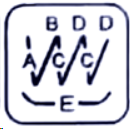 Режим шитья закрепкиНажмите эту кнопку для перехода в режим шитья закрепки.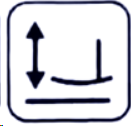 Автоматический подъем лапкиАвтоматический подъем лапки после функции обрезкиАвтоматический подъем прижимной лапки во время паузы шитьяАвтоматический подъем прижимной лапки во время паузы шитья и после функции обрезки4 - Прижимная лапка не активна.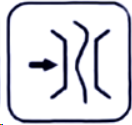 Клавиша зажима нитиУстановите или отмените функцию зажима нити.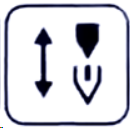 Позиционирование иглы после остановки шитьяИгла остается внизу или вверху после остановки шитья.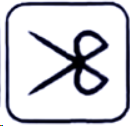 Функция обрезки нитиОбрезка нити.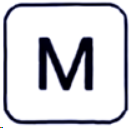 Многосекционное шитьеПродолжительное нажатие на кнопку, функция будет в четырех секциях, семи секциях, восьми секциях шитья и определяемом пользователем многосекционном шитье между переключателем.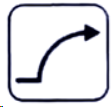 Функция плавного запускаВключение функции плавного запуска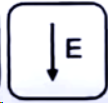 Шитья заданного количества стежковУстановите количество стежков, которое машина прошьет за один цикл.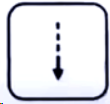 Свободное шитьеОбычный режим шитья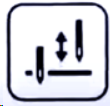 Позиционирование иглыПосле нажатия этой кнопки, игла занимает верхнее или нижнее положение.Циклическое шитьеРежим свободного шитья нажмите эту кнопку без функцииВ режиме шитья с постоянной строчкой нажмите эту клавишу, при отпускании педали он будет автоматически выполнять секцииE.F или G.H, после того как педаль снова опущена автоматически выполнит стежки следящего раздела до завершения обрезкиСветодиод OFF указывает на то что функция отключенаПри длительном нажатии может восстановить заводские настройки.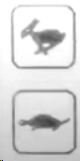 Регулировка скорости шитья«Заяц» - кнопка увеличивающая скорость шитья.
«Черепаха» - кнопка уменьшающая скорость шитья.№Название параметрадиапазонЗаводскоезначениеОписание P-01Максимальная скорость100-35003500Максимальная скорость шитья.P-02Ускорение шитья (%)10-10080Чем больше значение, тем быстрее меняется скорость шитья.P-03Позиционирование иглы после остановки шитья.UP – DN DNUP- игла останавливается в верхнем положении.DN- игла останавливается в нижнем положении.P-04Скорость начальной закрепки200-32002000Регулировка скорости начальной закрепки.P-05Скорость конечной закрепки200-32002000Регулировка скорости конечной закрепки.P-06Скорость компенсированной закрепки200-32002000Регулировка скорости компенсированной закрепки.P-07Плавный запуск200-1500400Регулировка скорости шитья в режиме плавного запуска.P-08Количество стежков в режиме плавного запуска0-992Количество стежков, которое прошьет машина в режиме плавного запуска.P-09Автоматическая скорость шитья заданного количества стежков.200-40003500P-10Автоматическая закрепка после остановки шитья.ON – OFF ONON – После остановки шитья, выполняется автоматическая закрепка.OFF – Закрепка выполняется только после обратного нажатия на педаль.P-11Выбор режима модели закрепкиJ –B JJ: Juki (Закрепка выполняется во время шитья или после остановки шитья)
B: Brother (Закрепка выполняется только во время шитья)P-12Выбор режима начальной закрепки0-210- отключена1- автоматическая закрепка2 – механическая закрепка13Выбор режима конечной закрепкиCON – STP CONCON – в конце конечной закрепки машина продолжает шить если нажать на педальSTP – после конечной закрепки машина останавливается14Мягкий стартON – OFF ONАктивация плавного старта15Изменение стежка при шитье0-4216Ограничение скорости закрепки0-32003000Когда стоит ноль функция ограничения скорости отключена17Автоматический подсчет0-110-включено1- отключено18Компенсация первого стежка закрепки0-200101Искажение стежка A19Компенсация второго стежка закрепки0-200155Искажение стежка B20Выбор режима конца шитья закрепки1-211 – Автоматическое выполнение.2 – Режим паузы.21Позиция педали для начала шитья30-100052022Позиция педали для остановки шитья30-100042023Позиция педали для поднятия лапки30-100027024Позиция педали для обрезки нити30-50013025Компенсация конечной закрепки 30-200101Баланс стежков для концевой закрепки C секции, постепенное действие 0 ~ 200задержка; Чем больше значение, тем короче первый стежок C-секции.26Компенсация конечной закрепки 40-200155Баланс стежков для конечной закрепки D секции, постепенное действие 0 ~ 200задержка; чем больше значение, тем длиннее последний стежок C-секции икороче первого стежка D.27Настройки вспомогательных функцииN06 счетчик времени обрезкиN12 выбор интерфейса дисплея пуска машиныN13 выбор режима счетчика пошива28Выбор режима работы прихватки0-210: может быть произвольно остановлен и запущен1: автоматически выполнять действия2: режим паузы29Скорость остановки обрезки нити1-4520Угол рабочего положения30Сила крутящего момента мотора при шитье0-1000Чем больше значение, тем больше интенсивность, слишком большая регулировка может привести к неисправности двигателя.31Сила крутящего момента мотора при обрезке нити0-1004032Компенсация пятого стежка закрепки0-200131Баланс стежков для начала закрепки A (C), постепенная задержка действия 0 ~ 200; чем больше значение, тем длиннее последний стежок секции A (C); короче первый стежок секции B (D)33Компенсация шестого стежка закрепки0-200152Баланс стежков для начала выполнения закрепки B (D), постепенная задержка действия 0 ~ 200; чем больше значение, тем длиннее последний стежок секции B (D); короче первый стежок C.34Выбор режима шитья постоянным стежкомA –M AА – автоматическиМ - механически36Выбор функции провисания нити0-1150: ВЫКЛ.1-11: Сила провисания нити37Функция автоматической очистки нити / функция автоматического зажима нитивыбор0-1180: ВЫКЛ.1: функция автоматической очистки нити2-11: Автоматический зажим нити. Функция и сила автоматического зажима нити.38ОбрезкаON -OFFONON – включенаOFF – выключена39Позиционирование лапки после остановки шитья.UP- DN DNUP – вверхуDN - внизу40Позиционирование лапки после обрезкиUP-DN DNUP – вверхуDN - внизу41Количество готовых изделий0-99990Подсчет готовых изделий42Информационный дисплейN01 Номер версии системы управленияN02 Номер версии панелиN03 СкоростьN04 Педаль ADN05 Механический угол (верхнее положение)N06 Механический угол (нижнее положение)N07 Напряжение шины ADN12 Датчик положения устройства для опрокидывания AD43Настройка направления вращения двигателяCCW-CWCCWCCW – против часовой стрелкиCW – по часовой стрелке№Содержание Проверка и устранениеЕ-1Силовой модуль не исправен. Аномальное напряжение. Поврежден резистор или перегорел предохранительПроврете плату питания Е-2Низкое напряжениеПроврете основную плату  Е-3Блок операций, связанный с интерфейсом ЦП, имеет ошибку связиМашина будет отключена проверьте операционный блокЕ-5Задатчик скорости не работаетПроврете задатчик скорости Е-7Плохое соединение на разъемах двигателяМашина заклинилаСлишком толстый материалВыход модуля из строяПроврете разъемы двигателя, состояния машины и синхронизатора Е-8Ручное закрепление длится 15 секундПроверьте соленоид реверса и его механизмыЕ-9Ошибка синхронизатораПроверти верхние и нижнее положение иглы, заменить синхронизаторЕ-10Ошибка электромагнитаПроверти электромагнит Е-11Ошибка синхронизатораПроверти верхние и нижнее положение иглы, заменить синхронизаторЕ-14Ошибка сигнала энкодераПроверти сигнал датчикаЕ-15Высокое напряжениеПроверти плату питанияЕ-17Ошибка обрезки Проверти обрезкуЕ-20Ошибка двигателяПроверите двигатель машиныoliОшибка маслаЗалейте масло